CZWARTEK 02.12.2021JĘZYK POLSKITemat: Do pełna dopełniam. Lekcja o dopełnieniach. Ćwiczenia w zdaniach.Lekcja on-line z dostępem do materiałów Zintegrowanej Platformy Edukacyjnej. Wejdź w link i wykonaj ćwiczenia.https://zpe.gov.pl/a/do-pelna-dopelniam---dopelnienie/DnG3TXcTA1. Rozwijanie zdań.2. Czym jest dopełnienie.3.Oznaczanie w zdaniach podmiotu, orzeczenia i dopełnienia.4. Przekształcanie zdań twierdzących na przeczące.5. Wyszukiwanie dopełnień w zdaniach.BiologiaTemat: Pochodzenie człowieka.Praca z podręcznikiem. Proszę przeczytać lekcję i w ćwiczeniach wykonać zadanie 1,2 i 3 str 40,41.j.niemieckiThema: Gebäude, wo man essen kann.Cel: Znam nazwy wybranych lokali gastronomicznychJeśli chcemy powiedzieć, że idziemy do restauracji włoskiej czy innych mówimy po prostu nazwę narodowości:restauracja włoska – der Italiener 
restauracja chińska – der Chinese 
restauracja hiszpańska – der Spanier 
Ich gehe ins Resturant. Idę do restauracji.
Ich gehe in die Pizzeria. Idę do pizzerii.
Ich gehe zum Italiener/Spanier/Chinesen. Idę do restauracji włoskiej/hiszpańskiej/chińskiejgehen – iśćich gehe – ja idędu gehst – ty idzieszer geht – on idziesie geht – ona idziees geht  - ono idziewir gehen – my idziemy ihr geht – wy idzieciesie gehen – oni/one idąPodpisz odpowiednio obrazki wyrazami z ramki:Jak to powiesz to po niemiecku? Połącz!Hausaufgabe
Przetłumacz zdania:1) Ja idę do kawiarni………………………………………………………2) Ona idzie do restauracji włoskiej. ………………………………………………………3) My idziemy do lodziarni. ………………………………………………………4) Oni idą do cukierni. ………………………………………………………6) Ty idziesz do pizzerii. ………………………………………………………            7.On idzie do restauracji. ………………………………………………………RELIGIATemat: Jerycho – miasto zdobyte Bożym sposobem.Dzisiaj na lekcji kontynuować będziemy poznawanie postaci Jozuego.Wykonaj poniższe polecenia.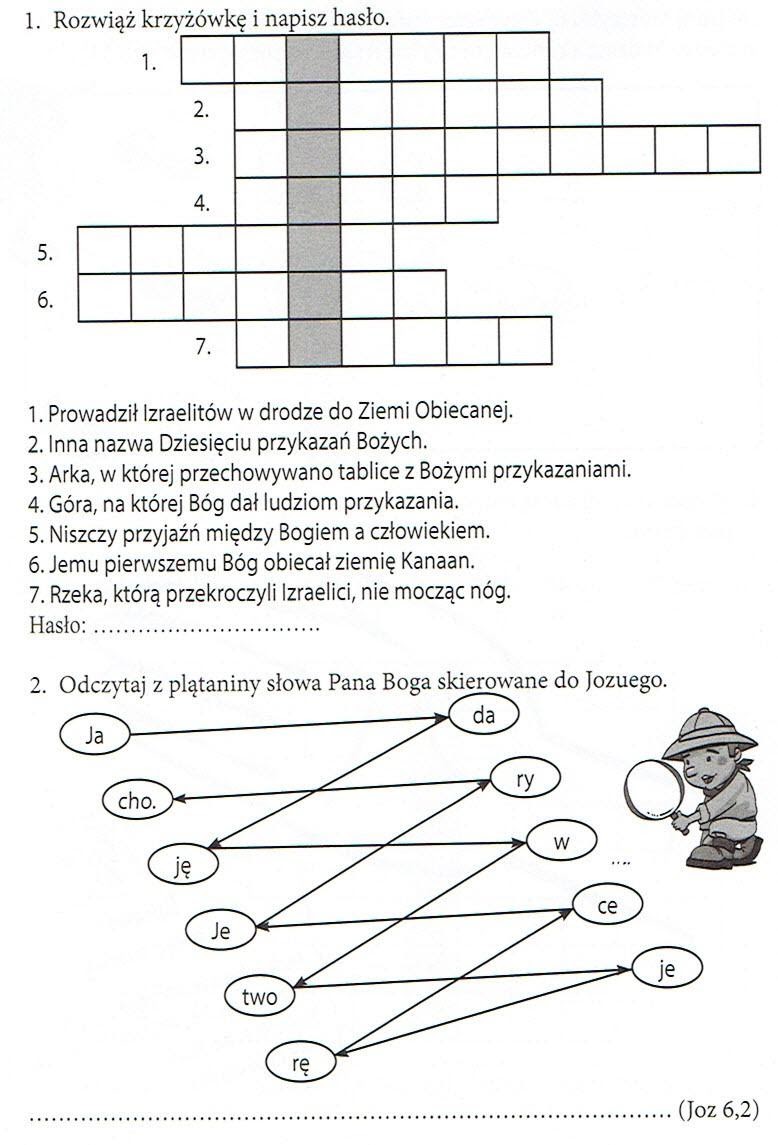 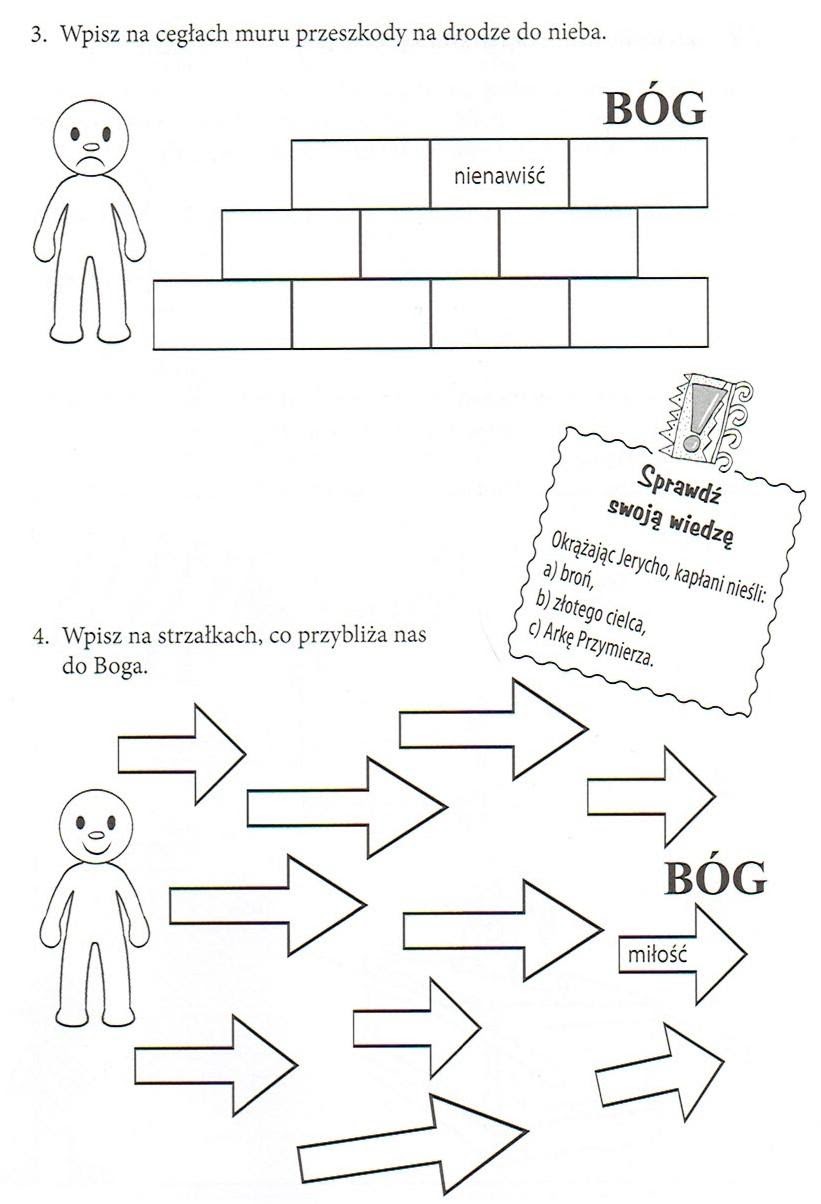 CHEMIATemat: Zastosowanie soli.Korzystając z filmów PISTACJA oraz  prezentacji (linki poniżej) opracuj notatkę w zeszycie  na temat zastosowań wybranych  soli:Chlorku soduChlorku potasuAzotanu potasuWęglanu wapniaWodorowęglanu wapniaSiarczanu wapniaFILMYhttps://www.youtube.com/watch?v=-Y2F46cnvN8&ab_channel=Pi-stacjaChemiahttps://www.youtube.com/watch?v=KgjofCnOZfI&ab_channel=Pi-stacjaChemia      PREZENTACJAhttps://www.edukator.pl/presentation/show/?uid=6bb7e577b9864cd84b77b5cb7dc063c7e76a3083a następnie rozwiąż test (poproszę zdjęcie z wynikiem)https://klasowka.onet.pl/test/10664681/pay/per/feed#podziel-sieREWALIDACJA
Temat: Ćwiczenia rozwijające koncentrację uwagi i spostrzegawczość.1. Który wyraz nie pasuje do pozostałych? Wykonaj ćwiczenia online korzystając z linku:https://wordwall.net/pl/resource/13614240/kt%C3%B3ry-wyraz-nie-pasuje2. Porównaj obrazki. Wskaż 10 różnic.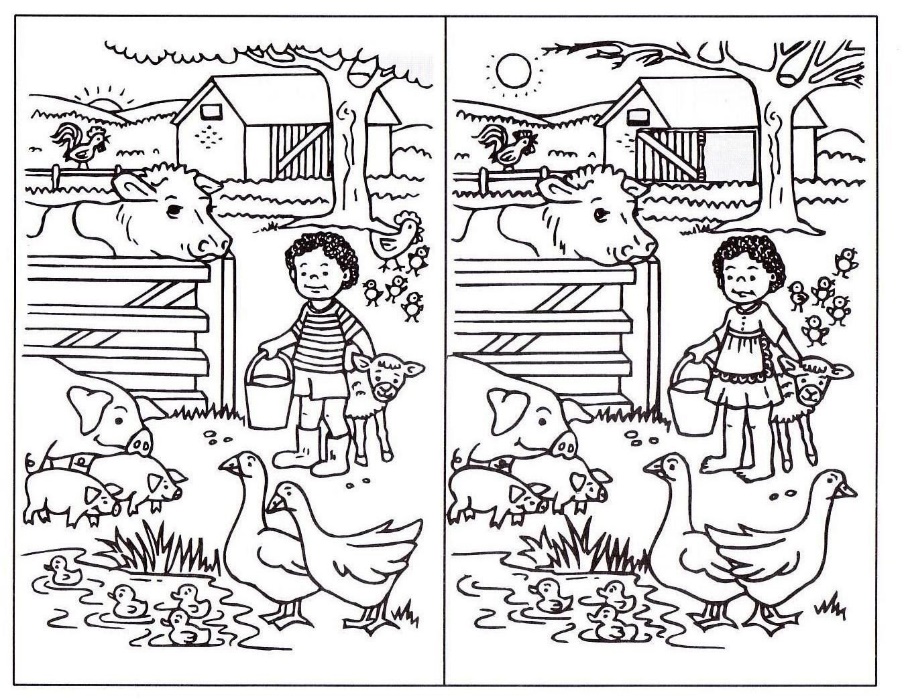 INFORMATYKA (ZA ZAJĘCIA Z WYCHOWAWCĄ)Temat: Wprowadzenie do programowania w języku Python.Obejrzyj film:https://www.youtube.com/watch?v=vek4MqPGvVUdas Restaurant                     restauracjadas Cafe’kawiarniadie Eisdielelodziarniadas Fastfood-Restaurantrestauracja szybkiej obsługidie Imbissbudebudka z jedzeniemdie Pizzeriapizzeriadie Konditoreicukierniadie Mensastołówka (szkolna)Pizzeria, Ibissbude, Mensa,Restaurnt, Eisdiele, Chinese

.........................................................................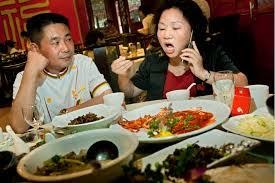 

...........................................................................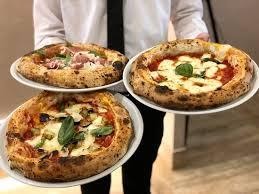 

............................................................................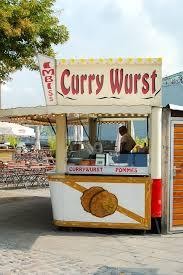 

...............................................................................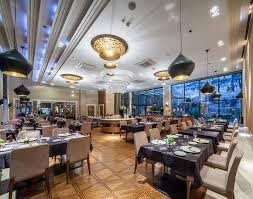 

...........................................................................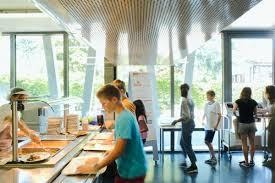 

...........................................................................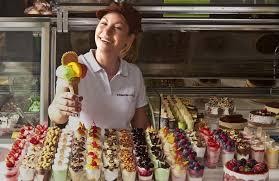 Proszę!Auf  Wiedersehen!Cześć! (na pożegnanie)

Na zdrowie! (toast)

Ile to kosztuje?Rachunek proszę!Danke!Die Rechnung bitte!Prost!Bitte!Dziękuję!Guten Tag!Dzień dobry!Was kostet das?Do widzenia!Tschüs!